Jadłospis 18-22.03.2024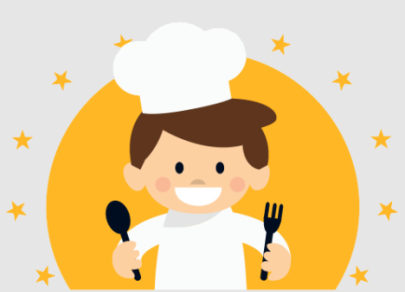 Z przyczyn niezależnych od szkoły, jadłospis może ulec zmianie. Alergeny zostały pogrubione.PoniedziałekWtorekŚrodaCzwartekPiątekZupa:Brokułowa z chlebemSkładniki :Wywar drobiowy, włoszczyzna (seler), sól. pieprz, ziele angielskie, liść laurowy, ziemniaki, chleb: (żyto, pszenica, jaja),śmietana (mleko),brokułDrugie danie:Ryż z jabłkami i cynamonem polane śmietankąSkładniki:Ryż basmati ,cynamon (gorczycę, seler, mleko, soje, gluten) śmietana (mleko), cukier,masło (mleko), jabłka prażoneWoda z cytryną
(woda, cytryna)Zupa:Z czerwonej soczewicy z chlebemSkładniki :Włoszczyzna (seler), sól, pieprz, ziele angielskie, liść laurowy,  wywar drobiowy,soczewica czerwona (gluten, sezam, orzechy), ziemniakichleb (żyto, pszenica, jaja, orzechy)Drugie danie:Pyzy z mięsem, surówka z kiszonej kapustySkładniki :Pyzy (mięso wieprzowe, jaja, mąka pszenna,cebula),  olej, sól, pieprz, kapusta kiszona, jabłko, marchewKompot owocowy(mieszanka owocowa, cukier)Zupa:Kalafiorowa z chlebemSkładniki :Masło (mleko), włoszczyzna (seler), sól. pieprz, ziele angielskie, liść laurowy, ziemniaki, cebula, kalafior, śmietana (mleko),chleb (żyto, pszenica, jaja,orzechy)Drugie danie:Ziemniaki, polędwiczki w sosie własnym, ogórek konserwowySkładniki:Ziemniaki, sól, pieprz, zieleangielskie, liść laurowy, mąka(pszenica), polędwiczkiwieprzowe, ogórek konserwowyNapój pomarańczowy(woda, cukier, sok pomarańczowy)Owoc - jabłkoZupa:Rosół z makaronemSkładniki :Włoszczyzna (seler), ,sól, pieprz, ziele angielskie, liść laurowy,wywar drobiowy,cebula,makaron krajanka (pszenica, jaja), koper ogrodowyDrugie danie:Udko pieczone, ziemniaki,pomidor ze szczypiorkiemSkładniki:Ziemniaki,udko z kurczaka,  olej, przyprawa do kurczaka(sezam, soja, orzechy, seler, gorczyca),pomidor, szczypior, sólKompot owocowy(mieszanka owocowa, cukier)Zupa:Ziemniaczana z chlebemSkładniki:Wywar drobiowy, włoszczyzna (seler),sól, pieprz, koper,ziele angielskie, liść laurowy,chleb (żyto, pszenica, jaja, orzechy)Drugie danie:Pulpety rybne w sosie koperkowym z kaszą jęczmienną, sałatka szwedzkaSkładniki:Kasza jęczmienna (gluten), masło (mleko),filet dorsza (białko), olej,jaja,sałatka szwedzka, cebula, koper, bułka tarta (sezam, orzechy, soja, orzechy),bułka parówka( sezam, soja, pszenica), mąka (pszenica)Herbata owocowa(woda, herbata malinowa, cukier)